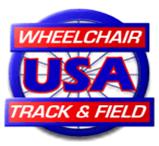 2021 ATFUSA Annual MeetingDec 
Agenda7:30PM to 9:00PMPurpose: Annual Meeting –  		 To review 2021 and get agreement on issues /rules /programs for 2021Roll CallMinutes review and acceptance from 2020 annual meeting.Voting results and acknowledgment of new Board members
Financial ReportATFUSA IncomeEquipment Sales
 Chair Report – Year in Review Old BusinessBy-Law Review & Joining Org to aid in moving forward.Chair give-a-way?Knowledge/skills LibraryConfirm a LeadDevelop a coaching committee with the purpose to pull together on our Website all training and coaching videos and deliverables on the internet.  The goal to have 1 place for our athletes and coaches to access info on a Para subject.Continue to enhance the Officials corner to develop Level 1 and Level 2 training deliverables.Work new Webinars for Coaches, and Athletes from Library resources. Provide enhancements and review the topics covered on the ATFUSA website.
 New BusinessRecords discussionAcknowledge Jim S as our new Records ChairReview the rules – JerryReview the WPA pending rule changes and make changes if needed.FrameRunnerWA rule change on touching the line in a curve (Is WPA adopting?). Determine clinic goals, if any, for 2022 and objectives for 2022.

StandardsReview the Junior standards in track and field, fix those that do not line up with current athletics results.NationalsContinue to work to increase the number of athletes going to the 2022 junior Nationals in Denver.Support the new Adult component for NationalsWork to support the 2022 Junior Nationals in Denver.RoadActively market and increase participation of athletes at the 2022 Peachtree road race, Cedartown 5K, Work and support possible ATFUSA Track meet.Work to get additional Road Race Sanctions for 5K, 15K, ½ Marathon and Marathon.New SAMS to an online Cloud based program.Bring on-line.Review development progress and expand 2021 development work to prepare for a 2022 role out.Continue to discuss having a Master’s Championship.Continue to work with our TD team to develop Level 2 training and training documents for our Officials to offer a pathway to a USA WPA NTO position.Continue to promote Equipment sales and other income opportunitiesDevelop Tether sale program to meet directors.Market equipment sales more.
Any other New Business?